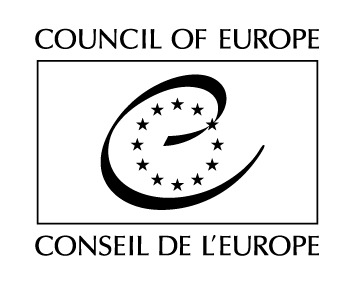 <Name and address of the Grantee>, represented by <Name of the representative and his/per function within the administration of the Grantee> (hereinafter referred to as “the Grantee”);1.	The Council of Europe shall pay the Grantee of the Lead Grantee in the case of a consortium the amount mentioned in Article 1(1) in two instalments, as follows: % within 30 days of receipt of this Agreement duly signed;the balance within 30 days of receipt and approval of the documents specified in Article 2.4.3 f) and g). Payment of the balance will be based on actual expenditure (as indicated in the statement of expenditure incurred), up to the amount provided for in the estimated budget, subject to the provisions of Article 14 of this Agreement.The following expense shall not in any manner be considered as eligible costs:cost incurred for the payment of salaries and/or consultancy fees of persons belonging to the category of local civil servants or other public administration staff under the third phase of the Horizontal Facility  for identical or similar tasks for which the individual is already remunerated by the public institution for his/her official duties.The Grantee or the Grantees authorise the publication, in any form and medium, including the websites of the Council of Europe or its donors, of the title of the Agreement, the nature and purpose of the Agreement, name and locality of the Grantee or the Grantees and amount of the Agreement for the purpose of meeting the publication and transparency requirements of the Council of Europe or its donors.ARTICLE 22 – INDIVIDUAL BELONGING TO THE CATEGORY OF LOCAL CIVIL SERVANT OR OTHER PUBLIC ADMINISTRATION STAFF UNDER THE THIRD PHASE OF THE HORIZONTAL FACILITY i) Where a Grantee belongs to the category of local civil servants or other public administration staff under the third phase of the Horizontal Facility, he or she declares: I have not been involved in the Action design or the institution for which I work will not be a beneficiary thereof. Furthermore, I am not in a situation of a conflict of interests or a potential conflict of interest in relation to this procedure. I have been notified and understand that a conflict of interests may arise, in particular, from economic interests, political or national affinities, emotional or family ties or any other type of shared relationship or interest;I declare that, as a Grantee belonging to the category of civil servant or other public administration staff under the third phase of the Horizontal Facility:a)	I have obtained authorisation of my employer to carry out this secondary activityb)	the performance of my obligations under this Contract goes beyond the scope of my regular official dutiesc)		I have obtained the confirmation from my employer that national/local legislation does not prohibit civil servants or other public administration staff from undertaking secondary activitiesd)	I will implement the Action as a secondary activity, on a temporary and short-term basis outside my regular working hours and/or I have been granted leave of absence for this purpose by my employer.The Council of Europe reserves the right to at any time request evidence of compliance with Article 22 including the “Declaration on the exercise of a secondary activity” signed by the employer of the civil servant and other public administration staff and the Grantee undertakes to comply in full with any such request. ii) Where a Grantee assigns the performance of a part of the Action to an individual within the Grantee organisation who belongs to the category of local civil servant or other public administration staff under the third phase of the Horizontal Facility, the Grantee declares that: neither I, nor the organisation I represent, are in a situation of a conflict of interests or a potential conflict of interest in relation to this procedure. The organisation that I represent and I have been notified and understand that a conflict of interests may arise, in particular, from economic interests, political or national affinities, emotional or family ties or any other type of shared relationship or interest;I declare that, as a Grantee assigning the performance of a part of the Action to an individual belonging to the category of civil servant or other public administration staff under the third phase of the Horizontal Facility, the organisation that I represent undertakes to verify and provide the Council of Europe with the necessary supporting documents confirming that this individual: obtained authorisation of his/her public employer to carry out this secondary activity the performance of his/her obligations under this Agreement goes beyond the scope of his/her regular official duties undertakes this secondary activity on a temporary and short-term basis and that it will be performed outside his/her working hours or when he/she is on leave of absence from his/her official public dutiesobtained the confirmation from his/her employer that national/local legislation does not prohibit civil servants or other public administration staff from undertaking secondary activitiesis not in a situation of conflict of interests as described abovehas not been involved in the Action design or that the public institution for which he/she works will not be a beneficiary thereof unless foreseen otherwise by the Horizontal Facility Description of Action.In all cases falling within the ambit of Article 22, the Grantee undertakes to provide the Council of Europe with a copy of the “Declaration on the exercise of a secondary activity” signed by the employer of the civil servant and other public administration staff at the latest in the next reporting phase.The Council of Europe reserves the right to at any time request evidence of compliance with Article 22 and the Grantee undertakes to comply fully with any such request. iii) Where a Grantee procures the consultancy services of a natural person in connection with a part of the Action and that natural person belongs to the local category of civil servant or other public administration staff under the third phase of the Horizontal Facility, the Grantee undertakes in all such cases to obtain, and take sufficient steps to corroborate, the following declaration appropriately signed and dated by the natural person as a part of their consultancy contract: “I declare that I have not been involved in the project design or that the institution for which I work will not be a beneficiary thereof. Furthermore, I am not in a situation of a conflict of interests or a potential conflict of interest in relation to this procedure. I have been notified and understand that a conflict of interests may arise, in particular, from economic interests, political or national affinities, emotional or family ties or any other type of shared relationship or interest;I declare that, as a natural person belonging to the category of civil servant or other public administration staff under the third phase of the Horizontal Facility:I have obtained authorisation of my employer to carry out this secondary activitythe performance of my obligations under this Contract goes beyond the scope of my regular official dutiesI have obtained the confirmation from my employer that national/local legislation does not prohibit civil servants or other public administration staff from undertaking secondary activitiesI will implement the Action as a secondary activity, on a temporary and short-term basis outside my regular working hours and/or I have been granted leave of absence for this purpose by my employer.”In all cases falling within the ambit of Article 22, the Grantee undertakes to provide the Council of Europe with a copy of the appropriately signed and dated consultancy contract containing the declaration as well as the “Declaration on the exercise of a secondary activity” signed by the employer of the civil servant and other public administration staff at the latest in the next reporting phase.The Council of Europe reserves the right to at any time request the evidence of corroboration obtained in accordance with Article 22 and the Grantee undertakes to comply in full with any such request. iv) Where a Grantee procures the consultancy services of a legal person, or any other form of legal personality apart from a natural person, in connection with a part of the Action and that consultant assigns the performance of tasks related to the Action to an individual within their organisation belonging to the category of local civil servant or other public administration staff under the third phase of the Horizontal Facility, the Grantee undertakes in all such cases to obtain, and take sufficient steps to corroborate, the following declaration appropriately signed and dated by the Grantee’s consultant: “I declare that neither I, nor where applicable the organisation I represent, are in a situation of a conflict of interests or a potential conflict of interest in relation to this procedure. I, and where applicable the organisation that I represent, have been notified and understand that a conflict of interests may arise, in particular, from economic interests, political or national affinities, emotional or family ties or any other type of shared relationship or interest;I declare that, by assigning the performance of the tasks to an individual belonging to the category of local civil servant or other public administration staff under the third phase of the Horizontal Facility, I or where applicable the organisation that I represent, undertakes to verify and provide the Council with the necessary supporting documents confirming that this individual: a)	obtained authorisation of his/her public employer to carry out this secondary activity b)	the performance of his/her obligations under this Contract goes beyond the scope of his/her regular official duties c)	undertakes this secondary activity only on a temporary and short-term basis and will be performed outside his/her working hours or when he/she is on leave of absence from his/her official public dutiesd)	obtained the confirmation from his/her employer that national/local legislation does not prohibit civil servants or other public administration staff from undertaking secondary activitiese)	is not in a situation of conflict of interest as described abovef)		has not been involved in the project design or that the public institution for which he/she works will not be a beneficiary thereof;”In all cases falling within the ambit of Article 22, the Grantee undertakes to provide the Council of Europe with a copy of the appropriately signed and dated declaration as well as the “Declaration on the exercise of a secondary activity” signed by the employer of the civil servant and other public administration staff at the latest in the next reporting phase.The Council of Europe reserves the right to at any time request evidence of corroboration obtained in accordance with Article 22 and the Grantee undertakes to comply fully with any such request.APPENDIX I – DESCRIPTION OF THE ACTION<Describe the Action>APPENDIX II – ESTIMATED BUDGET<Insert an estimated budget>APPENDIX III – MODEL FINANCIAL REPORT<Insert a model financial report>APPENDIX IV - EUROPEAN UNION/COUNCIL OF EUROPEJOINT PROJECT’S VISUAL IDENTITY 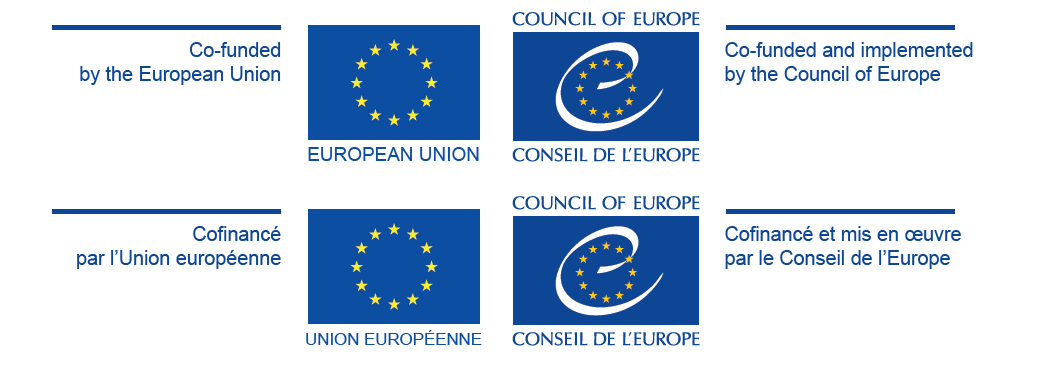  Joint logoThe agreed logo appears on all documents (agendas, reports, etc.), publications, websites and promotional material produced under the Horizontal Facility. The logo must be printed in its entirety including all symbols and text, without alteration, it is not permitted to add the title of the action to the logo.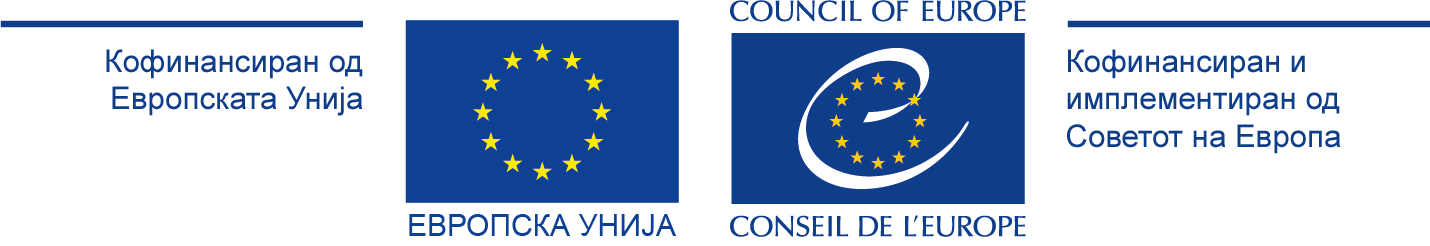 5.2 Partner logosThe materials relating to events/activities organised in collaboration with partners (agenda, list of participants etc.), for example the authorities at the Beneficiary level, should prominently display the logo of the Horizontal Facility as the main carrier of the event/activity, and as appropriate, display the logo of the partner.The joint logo should appear first (on the left) and partner logos should follow. No logo should be bigger than the EU logo (if we refer to the height of the logo).Please refer also to the COUNCIL OF EUROPE VISUAL IDENTITYMANUAL available at https://rm.coe.int/visual-identity-of-the-council-of-europe-graphic-charter/168071e7f3This text is displayed at the end of any publication under HF IIIЗемјите членки на Европската Унија одлучија да ги поврзат своите знаења, ресурси и судбини. Заедно тие изградија зона на стабилност, демократија и одржлив развој, истовремено одржувајќи ја културната разновидност, толеранцијата и индивидуалните слободи. Европската Унија се залага за споделување на своите постигнувања и вредности со држави и народи и надвор од нејзините граници. www.europa.euDisclaimers: All publications produced under the Horizontal Facility (including on-line publications and websites), as well as video materials, should carry the following disclaimer on the back cover page:Овој [производ] е изработен со финансиска поддршка на Европската унија и на Советот на Европа. Неговата содржина е единствена одговорност на авторот(ите). Изразените ставови во никој случај не може да се сметаат дека го одразуваат официјалното мислење на Европската унија или на Советот на ЕвропаОвој превод е направен со финансиска поддршка на Европската Унија и на Советот на Европа. Наведената содржина е единствена одговорност на Советот на Европа и не значи дека секогаш ги одразува ставовите на Европската унија.Дозволена е репродукција на извадоци (до 500 збора), освен за комерцијални цели сè додека интегритетот на текстот е сочуван, извадокот не се користи вон контекст, не се даваат нецелосни информации или генерално не се наведува читателот во погрешен правец во однос на природата, опсегот или содржината на текстот. Секогаш мора да се наведе изворниот текст на следниов начин, „© Советот на Европа, година на издавање“. Сите други барања во врска со репродукцијата/преводот на целиот или делови од документот, треба да се достават до Директоратот за комуникација, Совет на Европа (-67075 Strasbourg Cedex или publishing@coe.int).Целата друга кореспонденција во врска со оваа публикација треба да се упати на [додадете соодветна Дирекција/Единица], Avenue de l’Europe F-67075 Strasbourg Cedex, France, Tel. +33 (0)3 88 41 20 00, E-mail: Horizontal.Facility@coe.int© Совет на Европа, [месец] [година]. Сите права се задржани. Правата на користење ги има Европската Унија под одредени услови.6.4 PublicationsAll publications must be first reviewed and approved by the HF Communication Officers. After that all publications should be cleared by the European Union before publication. For this purpose, project staff should ensure that a PDF of all publications are sent to the Horizontal Facility Communication Officer(s) first, who will liaise with the EUD/EUO and, once approved, upload on the HF website.Please note that publications should be mainly in electronic format, printing of publications should be limited and considered only if specifically relevant for the target audience.6.6 Video and photosQuality photos should be taken of activities, where possible a professional photographer should be used. It is encouraged to hire professional photographers for high-level events/meetings. See guidance in the PMM project communication toolbox.Photographs and filmed testimonials should be gathered throughout the programme implementation in order to document the impact of the interventions on the final beneficiaries.Staff must obtain consent from persons concerned (or, in the case of minors, from the persons exercising parental authority) for the specified use of their image/voice and keep the consent on file as the EU may request copies. A template “Media consent form” in English and all local languages is appended and is also available in the Horizontal Facility SharePoint.The exception is the group photo (such as those taken at the end or beginning of events including attendees), a “Media consent form” will not have to be signed by all members of the group. In these cases, it is sufficient for all members of the group to be informed orally that a photo will be taken and how the photo is going to be used (e.g. published in the project report and as news on the website). The group members should then be informed that it is not compulsory to be in the photo, and if they do not want to be in it, they should simply stand out of frame.To reduce the administrative burden placed on project teams and the realities of managing events on the day, it is advised to only take photos when necessary. As numerous photo guides states, including those produced by the EU, a photo needs to tell the story of the project and express the project’s spirit. The classic meeting room photo fails to do this, whereas an arranged photo in a particular location may work much better. The latter ensures that consent can be easily gained from the selectedindividuals taking part in the photo and that the administrative burden of seeking consent from all attendees raised by taking random and numerous photos of a meeting room is avoided.It is encouraged to gather human-centred stories to support the impact of respective actions in a form of video testimonials. If you are planning on producing the videos within the programme, please refer to the Guidelines for videos on social media & web. The HF Communication Officers need to be consulted prior to recording videos, so that the concept can be discussed well in advance and before hiring external service provider9.1 Approval of communication and visibility materialsEach visibility item (media advisories, press releases, films, publications and similar) will have to be submitted for approval well in advance.Done in two copies,Done in two copies,Done in two copies,Done in two copies,For the GranteeFor the GranteeFor the GranteePlace ►Date ►